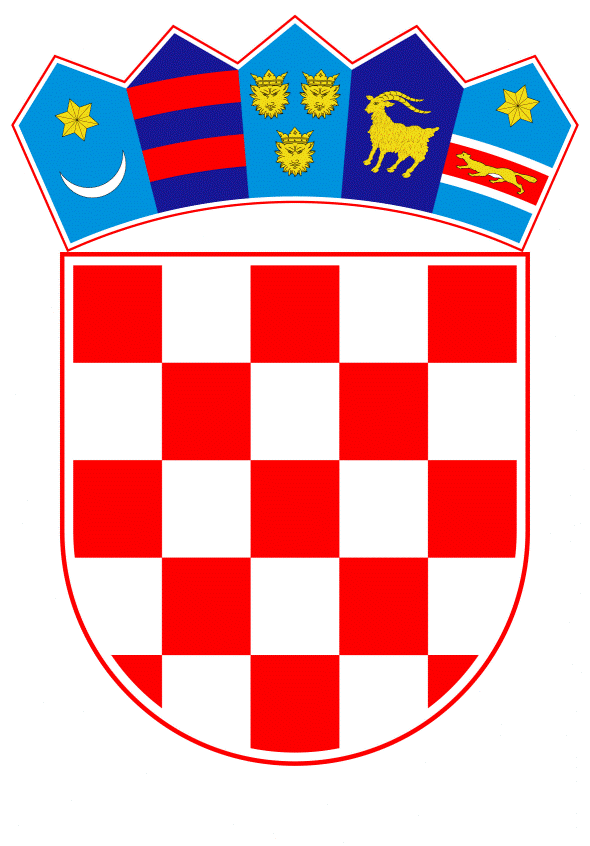 VLADA REPUBLIKE HRVATSKEZagreb, 15. lipnja 2023.________________________________________________________________________Predlagatelj:  	Ministarstvo gospodarstva i održivog razvoja________________________________________________________________________Predmet: 		Prijedlog odluke o proglašenju projekta „Specijalna onkološka bolnica – Medicinski centar Medikol (MCM)“ strateškim investicijskim projektom Republike Hrvatske________________________________________________________________________Banski dvori | Trg Sv. Marka 2  | 10000 Zagreb | tel. 01 4569 222 | vlada.gov.hrNa temelju članka 14. Zakona o strateškim investicijskim projektima Republike Hrvatske (Narodne novine, broj 29/18 i 114/18), Vlada Republike Hrvatske je na sjednici održanoj  _________ 2023. donijelaO D L U K UO PROGLAŠENJU PROJEKTA „SPECIJALNA ONKOLOŠKA BOLNICA – MEDICINSKI CENTAR MEDIKOL (MCM)“ STRATEŠKIM INVESTICIJSKIM PROJEKTOM REPUBLIKE HRVATSKEI.Na prijedlog Povjerenstva za procjenu i utvrđivanje prijedloga strateških projekata, projekt pod nazivom „Specijalna onkološka bolnica – Medicinski centar Medikol (MCM)“ (u daljnjem tekstu: Projekt) proglašava se strateškim investicijskim projektom Republike Hrvatske.II.Vrijednost ukupnih troškova Projekta procijenjena kroz materijalnu i nematerijalnu imovinu iznosi 76.855.558,96 eura s porezom na dodanu vrijednost (PDV).III.Investitor je Medikol grupa d.o.o., Zagreb, Dragutina Mandla 7, OIB: 84702528940 (u daljnjem tekstu: Investitor).IV.Projekt je privatni investicijski projekt. V.Lokacija realizacije projekta je Grad Zagreb, Dragutina Mandla 7, 10000 Zagreb.VI.Projekt predviđa izgradnju centra koji bi obuhvatio prostor za nuklearnu medicinu, centralni laboratorij, prostore za radiologiju, angiografiju i dijagnostiku, operacijske sale, prostor namijenjen intenzivnoj njezi, stacionar i centar za radioterapiju. Osim medicinskog sadržaja planira se i nemedicinski sadržaj poput parkinga, ljekarne, trgovina, restorana, smještaja i drugo. Dijagnostika i liječenje će biti zasnovani na primjeni suvremenih i tehnološki naprednih postupaka i uređaja uključujući robotske operacijske sale, umjetnu inteligenciju i dr.Realizacija projekta planira se na površini od 23.542 m2 na području katastarske općine Pešćenica. Predmetna čestica je u vlasništvu Poliklinike Medikol. Planira se zapošljavanje 129 zaposlenika (medicinskog i pomoćnog osoblja) u prvoj godini, a do završetka projekta planira se zapošljavanje 562 zaposlenika.VII.Projekt ispunjava uvjete propisane Zakonom o strateškim investicijskim projektima Republike Hrvatske, zbog sljedećih činjenica:u skladu je s važećim prostornim planovimaima vrijednost ukupnih kapitalnih ulaganja veću od  9.954.210,63 eura bez PDV-a ima mogućnost biti sufinanciran iz fondova i programa Europske unijeu skladu je sa strateškim dokumentima Republike Hrvatske – Nacionalni strateški okvir protiv raka do 2030. („Narodne novine“ broj 141/2020) i Europske unije – Europski plan za borbu protiv rakarealizacijom Projekta daje se doprinos boljoj dostupnosti najkvalitetnije zdravstvene zaštite za sve građane Republike Hrvatske i zemalja Jugoistočne Europe u funkciji povećanja kvalitete života i smanjenja stope mortaliteta od karcinoma koja je u Republici Hrvatskoj značajno veća od prosjeka EU (ukupna stopa mortaliteta u RH 328,2 – prosjek EU 190,8 na 100.000 stanovnika)realizacijom Projekta ostvarit će se značajan iskorak u primjeni informatičkih rješenja s integriranim sustavom umjetne inteligencijeprimjena suvremenih materijala, dizajna i tehnologija u izgradnji i opremanju objekta pozitivno utječe na okoliš i doprinosi održivom razvojudoprinosi povećanju konkurentnosti u sektoru zdravstva koji je u tom smislu zapostavljen, a Grad Zagreb i Republiku Hrvatsku svrstava na kartu razvijenih zdravstvenih destinacija pozitivno utječe na razvoj drugih uključenih gospodarskih djelatnosti.VIII.Za realizaciju Projekta potrebno je provesti sljedeće osnovne postupke i radnje:Postupci vezani za zaštitu okoliša i prirode sukladno Zakonu o zaštiti okoliša („Narodne novine“, broj 80/2013, 153/2013, 78/2015, 12/2018 i 118/2018) i Zakonu o zaštiti prirode („Narodne novine“, broj 80/2013, 15/2018, 14/2019 i 127/2019) Postupak eKonferencije sukladno Zakonu o  prostornom uređenju („Narodne novine“, broj 153/2013, 65/2017, 114/2018, 39/2019 i 98/2019) u kojem se pribavljaju posebni uvjeti i uvjeti priključenja temeljem kojih se pristupa izradi idejnog projekta za lokacijsku dozvolu, a uvjet za pokretanje ovog postupak je okončan postupak iz područja zaštite okoliša i prirodePostupak ishođenja izmjene i dopune lokacijske dozvole sukladno Zakonu o  prostornom uređenju i Zakonu o strateškim investicijskim projektima Republike Hrvatske („Narodne novine“, broj 29/2018 i 114/2018)Rješavanje imovinsko-pravnih odnosa dokupom zemljišta od Grada ZagrebaPostupak ishođenja građevinskih dozvola za gradnju sukladno Zakonu o gradnji („Narodne novine“, broj 153/2013, 20/2017, 39/2019 i 125/2019)  (pod uvjetima propisanim lokacijskom dozvolom, koja će propisati uvjete i način ishođenja građevinskih i uporabnih dozvola)Građenje – izvođenje radovaPostupak ishođenja uporabnih dozvola sukladno Zakonu o gradnji (pod uvjetima propisanim lokacijskom dozvolom, koja će propisati uvjete i način ishođenja građevinskih i uporabnih dozvola)Postupak ishođenja dozvole za rad sukladno Zakonu o zdravstvenoj zaštiti („Narodne novine“, broj 100/2018, 125/2019, 147/2020, 119/22. i 156/2022) (za više građevinskih faza).Cjeloviti pregled upravnih i drugih postupaka i radnji potrebnih za pripremu i provedbu Projekta (hodogram aktivnosti) obuhvaća:Provedba postupka ocjene o potrebi procjene utjecaja zahvata na okoliš sukladno Zakonu o zaštiti okoliša i Zakonu o zaštiti prirode Nositelj: Investitor, Ministarstvo gospodarstva i održivog razvoja (Uprava za procjenu utjecaja na okoliš i održivo gospodarenje otpadom)Predvidljivi rok: 80 dana od uredno podnesenog zahtjeva InvestitoraPostupak ishođenja izmjene i dopune lokacijske dozvole sukladno Zakonu o prostornom uređenju i Zakonu o strateškim investicijskim projektima Republike HrvatskeNositelj obveze: Investitor (podnosi zahtjev) i Ministarstvo prostornoga uređenja, graditeljstva i državne imovine (alternativno: nadležni upravni ured Grada Zagreba u slučaju donošenja Odluke o prijenosu nadležnosti)  Predvidivi rok: izdavanje u roku od 60 dana od uredno podnesenog zahtjeva InvestitoraRješavanje imovinsko-pravnih odnosa dokupom zemljišta od Grada ZagrebaNositelj: Investitor, Grad ZagrebPredvidljivi rok: 80 dana od dana pravomoćnosti nove Lokacijske dozvoleIzrada glavnih projekata prostornih cjelina obuhvata Projekta (za više građevinskih faza)Nositelj: InvestitorPredvidljivi rok: 6 mjeseciPostupak ishođenja građevinske dozvole sukladno Zakonu o gradnji (sukladno izdanoj izmjeni i dopuni lokacijske dozvole koja će definirati uvjete za ishođenje građevinskih i uporabnih dozvola)Nositelj: Investitor, Ministarstvo prostornoga uređenja, graditeljstva i državne imovine (Uprava za prostorno uređenje i dozvole državnog značaja)Predvidljivi rok: 3 mjeseca od uredno podnesenog zahtjeva InvestitoraGradnja i opremanje, komunalna infrastruktura (interne prometne površine u obuhvatu Projekta s pripadajućom infrastrukturom) objekta bolnice (u više građevinskih faza)Nositelj: InvestitorPredvidljivi rok početka radova (u više građevinskih faza) 31.12.2023. godinePostupak ishođenja uporabnih dozvola za objekt sukladno Zakonu o gradnji (pod uvjetima i na način propisan izmjenom i dopunom lokacijske dozvole)Nositelj: Investitor (podnosi zahtjev za izdavanje uporabnih dozvola) i Ministarstvo prostornoga uređenja, graditeljstva i državne imovine (alternativno: nadležni upravni ured Grada Zagreba u slučaju donošenja Odluke o prijenosu nadležnosti)Predvidljivi rok: 30 dana od urednog tehničkog pregleda pod uvjetom da nije bilo utvrđenih nedostatakaDonošenje rješenja Ministarstva zdravstva kojim se utvrđuje da zdravstvena ustanova ispunjava normative i standarde u pogledu prostora, radnika i medicinsko-tehničke opreme za nove djelatnosti Poliklinike Medikol i/ili Specijalne bolnice Medikol sukladno Zakonu o zdravstvenoj zaštitiNositelj: Investitor, Ministarstvo zdravstvaPredvidljivi rok: u roku od 15 dana od uredno podnesenog zahtjeva.Svi upravni i drugi postupci navedeni u predmetnom hodogramu aktivnosti kao i možebitni postupci koji nisu navedeni, a koje će biti potrebno provesti u svrhu pripreme i realizacije Projekta, provest će se sukladno propisima Republike Hrvatske.IX.Ova Odluka stupa na snagu danom donošenja, a objavit će se u „Narodnim novinama“.KLASA:URBROJ:Zagreb, Predsjednikmr. sc. Andrej PlenkovićOBRAZLOŽENJESukladno Zakonu o strateškim investicijskim projektima Republike Hrvatske („Narodne novine“ broj 29/18 i 114/18, u daljnjem tekstu: Zakon), investitor Medikol grupa d.o.o., Zagreb, podnio je prijavu za proglašenje projekta pod nazivom „Specijalna onkološka bolnica – Medicinski centar Medikol (MCM)“ (u daljnjem tekstu: Projekt) strateškim investicijskim projektom Republike Hrvatske.Povjerenstvo za procjenu i utvrđivanje prijedloga strateških projekata (u daljnjem tekstu: Povjerenstvo) na sjednici održanoj 5. srpnja 2021. ocijenilo je da predloženi Projekt udovoljava propisanim kriterijima Zakona. Na temelju prijedloga Povjerenstva, Ministarstvo gospodarstva i održivog razvoja je 5. srpnja 2021. donijelo Odluku o uvrštenju Projekta na Listu strateških projekata te Odluku o imenovanju Tomislava Dulibića, državnog tajnika u Ministarstvu zdravstva, voditeljem Operativne skupine za pripremu i provedbu Projekta (u daljnjem tekstu: Operativna skupina).Operativna skupina započela je s radom 27. srpnja 2021., održana su ukupno tri sastanka Operativne skupine i nekoliko radnih sastanaka u užem sastavu s članovima i Investitorom.Cjeloviti pregled upravnih i drugih postupaka i radnji potrebnih za pripremu i provedbu Projekta (hodogram aktivnosti), kao i elementi prijedloga Odluke Vlade Republike Hrvatske o proglašenju Projekta strateškim investicijskim Projektom Republike Hrvatske usuglašen je od strane svih članova Operativne skupine 8. lipnja 2022. MCM centar obuhvatit će prostor za nuklearnu medicinu, centralni laboratorij, prostore za radiologiju, angiografiju i dijagnostiku, operacijske sale, prostor namijenjen intenzivnoj njezi, stacionar i centar za radioterapiju. Medicinski prostori bit će popraćeni nemedicinskim sadržajima poput parkinga, ljekarne, trgovina, restorana, smještaja i dr., a kombinacijom svih medicinskih i nemedicinskih sadržaja postići će se temelj za rad medicinskog osoblja i za vrhunsku medicinsku uslugu.Potaknut će se zapošljavanje liječnika, sprječavanje odljeva stručnih liječničkih i tehničkih kadrova te edukacija novih kadrova. Provedbom Projekta planira se zapošljavanje koje će se odvijati postepeno i obuhvatit će 129 zaposlenika (medicinskog i pomoćnog osoblja) u prvom razdoblju rada, a taj će broj rasti čak do 562 zaposlenika.Projekt je od iznimne važnosti za hrvatske pacijente kao i za pacijente iz zemalja Jugoistočne Europe potičući prekograničnu suradnju između nacionalnih zdravstvenih sustava i dugoročno doprinoseći smanjenju nejednakosti u dostupnosti zdravstvenih usluga na razini EU. MCM centar će kao vertikalno integrirana bolnica, osim pozitivnih promjena na zdravstveni sustav, kreirati i multiplikativne učinke na ostale sektore poput turizma, farmaceutike, hrane i bio ekonomije, ali i na razvoj hrvatske znanosti suradnjom s Institutom Ruđer Bošković.Planirano ulaganje u Projekt iznosi 76.855.558,96 eura s porezom na dodanu vrijednost (PDV).Voditelj Operativne skupine za pripremu i provedbu Projekta Tomislav Dulibić, državni tajnik u Ministarstvu zdravstva, dostavio je Povjerenstvu za procjenu i utvrđivanje prijedloga strateških projekata, Prijedlog za pokretanje postupka donošenja Odluke Vlade Republike Hrvatske o proglašenju Projekta strateškim investicijskim projektom Republike Hrvatske, sukladno članku13. stavku 2. Zakona.Povjerenstvo je na sjednici održanoj 17. listopada 2022. prihvatilo Prijedlog za pokretanje postupka donošenja Odluke Vlade Republike Hrvatske o proglašenju Projekta strateškim investicijskim projektom Republike Hrvatske.Sukladno članku 13. Zakona, 18. siječnja 2023. sklopljen je Sporazum o pripremi i provedbi strateškog projekta između Investitora i Ministarstva gospodarstva i održivog razvoja zastupanog po ministru  dr. sc. Davoru Filipoviću, temeljem prethodne suglasnosti Državnog odvjetništva Republike Hrvatske.Sporazum stupa na snagu danom stupanja na snagu Odluke o proglašenju projekta „Specijalna onkološka bolnica – Medicinski centar Medikol (MCM)“ strateškim investicijskim projektom Republike Hrvatske.U skladu s naprijed navedenim, sukladno članku 14. Zakona, na prijedlog Povjerenstva, Vlada Republike Hrvatske donosi Odluku o proglašenju projekta pod nazivom „Specijalna onkološka bolnica – Medicinski centar Medikol (MCM)“ strateškim investicijskim projektom Republike Hrvatske.